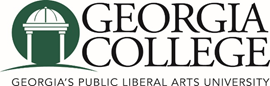 College of Education Faculty Meeting  Friday, October 12, 20182:00 p.m.Kilpatrick Room 227MinutesWelcomePresent: J. Ammons, L. Bradley, C. Christy, P. Cross, N. DeClouette, C. Garrett, D. Dingess, C. Greer, D. Gregg, R. Grimes, E. Jacobs, J. Hinson,  M. Jordan, J. Jenkins,  R. Kang, D. McNaire, , N. Mizelle, L. Muschell, J. Peters, J. Previts, C. Reynolds, H. Roberts, P. Spiro, Swartz, R. Sumowski, B. Vice, S. Wills, D. Williams, Regrets: M. Peck, JW. Good, Y. Mehranian, O. Osobov,Approval of MinutesSeptember 14, 2018 minutes unanimously approvedNew Process for Adding Courses: Holley RobertsThere is a new online process for adding classes and making other governance changes. The new online process is in place for the graduate and undergraduate governance. This should prevent governance paperwork from getting misplaced between the COE and across campus. Dean’s Report: Joseph PetersThe rejoinder for the EDD program has been sent for approval. Committee ReportsAssessment Committee: Holley Roberts – Changes were made to the Assessment Committee by-laws. Wording was changed since there is not currently an assessment coordinator and there is no longer an at-large member. Three sub-committees were formed that will work on prioritized action items. Curriculum Committee: Chris Greer – Motion: The Special Education MAT program is proposing to add EDIT 5202, Technology for Teachers, to the program of study and delete EDEX 6115, Language Development, from the program of study. The motion passes unanimously.  Other BusinessClaire Garrett: Faculty will be asked to donate $ 20 per year for the new COE Cares fund. Holley Roberts will be overseeing the spending to protect everyone’s interest and liability. Nancy Mizelle: The Annual Middle Grades Summit will be November 2nd and the keynote address will take place in the Arts and Sciences Auditorium. Lyndall Muschell: The faculty parking shortage is being addressed and people with parking problems are urged to notify Parking and Transportation Services of any problems. Rob Sumowski: With graduate classes being canceled for Saturday, the possibility of rescheduling the Saturday classes at CGTC needs to be explored. Dr. Williams will look into rescheduling the classes once make up dates have been confirmed. 